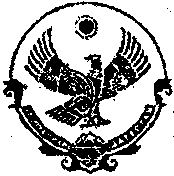           РЕСПУБЛИКА  ДАГЕСТАНМуниципальное  образование               «Бабаюртовский  район»Собрание депутатов муниципального районас. Бабаюрт  ул. Ленина  №29                                                                      тел (87247)  2-13-31  факс 2-13-31Решение28 февраля    2017 года                                                               №  138-6РСОб утверждении Положения о порядке размещения и функционирования нестационарных и мобильных объектов торговли на территории муниципального района  «Бабаюртовский район»В соответствии с Федеральным законом от 06.10.2003г. №131-Ф3 "Об общих принципах организации местного самоуправления в Российской Федерации", Федеральным законом от 28.12.2009г. №381-Ф3 "Об основах государственного регулирования торговой деятельности в Российской Федерации", Законом Республики Дагестан от 01.12.2011г. №76 «О государственном регулировании торговой деятельности на территории Республики Дагестан», Уставом муниципального района и  в целях развития многоформатной торговли сельскохозяйственной продукции, упорядочения размещения нестационарных торговых объектов, создания условий для улучшения организации и качества торгового обслуживания населения муниципального района  «Бабаюртовский район», Собрание депутатов муниципального района решает:1.Утвердить прилагаемое  Положение о порядке размещения и функционирования нестационарных и мобильных объектов торговли на территории муниципального района  «Бабаюртовский район».2. Настоящее решение направить Главе муниципального района для подписания и обнародования в районной газете «Бабаюртовские вести».3.Настоящее решение вступает в силу со дня его официального обнародования.Председатель								А.А. Акмурзаев Собрания депутатов муниципального района	 Глава муниципального района 	                                    Э.Г.Карагишиев              Приложение №1 к решению Собрания депутатов  муниципального района «Бабаюртовский район» от  28.02.2017 г. № 138 - 6РС							Положение о порядке размещения и функционирования нестационарных и мобильных объектов торговли на территории муниципального района  «Бабаюртовский район» (далее - Положение)1.Общие положенияНастоящее Положение разработано в соответствии с Федеральным законом от 06.10.2003г. №131-Ф3 "Об общих принципах организации местного самоуправления в Российской Федерации", Федеральным законом от 28.12.2009г. №381-Ф3 "Об основах государственного регулирования торговой деятельности в Российской Федерации", Законом Республики Дагестан от 01.12.2011г. №76 «О государственном регулировании торговой деятельности на территории Республики Дагестан», в целях развития многоформатной торговли сельскохозяйственной продукции, упорядочения размещения нестационарных торговых объектов, создания условий для улучшения организации и качества торгового обслуживания населения  муниципального района  «Бабаюртовский район» (далее – муниципальный район).Настоящее Положение определяет порядок и основания для размещения нестационарных и мобильных торговых объектов на территории муниципального района.Нестационарные торговые объекты не являются недвижимым имуществом, не подлежат техническому учету, права на них не подлежат регистрации в Едином государственном реестре прав на недвижимое имущество и сделок с ним.Требования, предусмотренные настоящим Положением, не распространяются на отношения, связанные с размещением нестационарных торговых объектов:а)	находящихся на территориях рынков;б)	при проведении праздничных, общественно-политических, культурно- массовых и спортивно-массовых мероприятий, имеющих временный характер, при проведении выставок-ярмарок, ярмарок;в)	при размещении временных организаций быстрого обслуживания (летних кафе), расположенных на территориях, прилегающих к предприятиям общественного питания.2.Основные понятия и их определенияВ настоящем Положении применяются следующие основные понятия:а)	розничная торговля - вид торговой деятельности, связанный с приобретением и продажей товаров для использования их в личных, семейных, домашних и иных целях, не связанных с осуществлением предпринимательской деятельности;б)	субъект торговли - юридическое лицо или индивидуальный предприниматель, занимающиеся торговлей и зарегистрированные в установленном порядке;в)	схема размещения нестационарных торговых объектов - разработанный и утвержденный органом местного самоуправления документ, определяющий места размещения нестационарных торговых объектов и их специализацию;г)	нестационарный торговый объект - торговый объект, представляющий собой временное сооружение или временную конструкцию, не связанный прочно с земельным участком вне зависимости от присоединения или неприсоединения к сетям инженерно-технического обеспечения, в том числе передвижное сооружение;д)	павильон - оборудованное временное сооружение, не относящееся к объектам капитального строительства и не являющееся объектом недвижимости, имеющее торговый зал и помещение для хранения товарного запаса, рассчитанное на одно или несколько рабочих мест.е)	киоск - временное сооружение, не относящееся к объектам капитального строительства и не являющееся объектом недвижимости, не имеющее торгового зала и помещений для хранения товаров, рассчитанное на одно рабочее место продавца, на площади которого хранится товарный запас;ж)	передвижные средства развозной и разносной уличной торговли - нестационарный торговый объект (автолавки, торговые палатки, торговые лотки, ручные тележки, морозильные лари, изотермические емкости, торговые столы, другое торговое оборудование), временно размещаемый на территориях общего пользования.Требования к размещению нестационарных торговых объектовРазмещение нестационарных и мобильных объектов торговли должно соответствовать действующим градостроительным, строительным, архитектурным, пожарным, санитарным и иным нормам, правилам и нормативам.При размещении нестационарных торговых объектов должен быть предусмотрен удобный подъезд автотранспорта, не создающий помех для прохода пешеходов. Разгрузку товара необходимо осуществлять без заезда машин на тротуар.Размещаемые нестационарные торговые объекты не должны препятствовать доступу пожарных подразделений к существующим зданиям и сооружениям.Нестационарные торговые объекты, для которых исходя из их функционального назначения, а также по санитарно-гигиеническим требованиям и нормативам требуется подводка воды и канализации, могут размещаться только вблизи инженерных коммуникаций при наличии технической возможности подключения.При осуществлении торговли необходимо:-соблюдать требования нормативных правовых актов, регулирующих осуществление данного вида деятельности;-обеспечивать содержание места торговли и прилегающей территории в соответствии с Правилами благоустройства территории сельского поселения;-соблюдать требования в области обращения с отходами на территории сельского поселения;-незамедлительно освободить место, торговли в случае необходимости проведения ремонтных, аварийно-восстановительных работ, работ по предупреждению или ликвидации последствий чрезвычайных ситуаций.Порядок размещения и эксплуатации нестационарных торговых объектов4.1.Размещение нестационарных торговых объектов на территории муниципального района осуществляется в местах, определенных схемами размещения нестационарных торговых объектов, утвержденными постановлениями администраций сельских поселений муниципального района.4.2.Субъекты торговли, осуществляющие торговую деятельность посредством торговли в нестационарных объектах, подают в администрацию сельского поселения, в зависимости от территории на которой предполагается осуществление данного вида торговой деятельности, заявление (Приложение №1).К заявлению прилагаются копии следующих документов:-свидетельство о государственной регистрации юридического лица или индивидуального предпринимателя;-свидетельство о постановке на учет в налоговом органе и присвоении идентификационного номера налогоплательщика;-информацию о виде деятельности и виде продукции, планируемой к реализации;	    -информацию о режиме работы нестационарного торгового объекта.Вышеуказанным субъектам торговли администрацией сельского поселения выдается разрешение на размещение нестационарного торгового объекта на срок не более одного года. (Приложение №2).4.3.Контроль за соблюдением хозяйствующим субъектом условий разрешения, взаимодействие с другими контролирующими (надзорными) службами, осуществляет администрация сельского поселения, на подведомственной территории которой осуществляется подобная торговая деятельность.5. Порядок продажи товаров и оказания услугВсе продаваемые товары должны отвечать требованиям безопасности и сопровождаться документами, указывающими источник их поступления, а также подтверждающими качество и их безопасность.Образцы всех находящихся в продаже продовольственных и непродовольственных товаров должны быть снабжены единообразными и четко оформленными ценниками с указанием наименования товара, его сорта, цены за вес или единицу товара, подписью материально ответственного лица, печатью юридического лица или индивидуального предпринимателя, датой оформления ценника.Торговля продовольственными товарами (оказание услуг общественного питания) с применением посуды одноразового использования может осуществляться только при наличии емкостей для ее сбора.На каждом нестационарном объекте в течение всего времени работы должны находиться и предъявляться по требованию контролирующих (надзорных) органов документы, перечень которых предусмотрен законодательством РФ.6. Порядок досрочного прекращения действия разрешения на размещение нестационарного торгового объекта6.1.Действие разрешения может быть прекращено досрочно в следующих случаях:а)	более двух нарушений субъектом торговли правил осуществления торговой деятельности, что подтверждено соответствующими актами проверок;б)	изменения внешнего вида, размеров, площади нестационарного торгового объекта в ходе его эксплуатации (возведение пристроек, надстройка дополнительных антресолей и этажей, изменение фасадов и т.п.);в)	необходимости ремонта и (или) реконструкции автомобильных дорог, в случае если нахождение нестационарного торгового объекта препятствует осуществлению указанных работ;г)	использования территории, занимаемой нестационарным торговым объектом, для целей, связанных с развитием улично-дорожной сети, размещением остановок общественного транспорта, оборудованием бордюров, организацией парковочных карманов;д)	иных предусмотренных действующим законодательством случаях. В случае досрочного прекращения действия договора (разрешения) субъектам торговли направляется соответствующее уведомление.6.2.В случае досрочного прекращения действия разрешения нестационарный торговый объект подлежит демонтажу субъектом торговли в течение 30 дней со дня получения им уведомления о расторжении разрешения на размещение нестационарного торгового объекта, при этом субъекту торговли не компенсируются понесенные затраты.6.3. Разрешение о предоставлении торгового места для размещения нестационарного торгового объекта может быть расторгнуто в любое время по соглашению сторон.7. Ответственность за нарушение настоящего Положения7.1.За нарушение настоящего Положения, хозяйствующие субъекты, осуществляющие розничную торговлю через объекты нестационарной торговли на территории МР «Бабаюртовский район», несут ответственность в соответствии с действующим законодательством.7.2. Осуществление торговли в местах, не предусмотренных схемой размещения нестационарных торговых объектов, считается несанкционированной, и лица, ее осуществляющие, привлекаются к ответственности в соответствии с действующим законодательством.8. Организация контроля за соблюдением требований настоящего ПоложенияАдминистрации сельских поселений в целях надлежащей организации торговли:Осуществляют информирование и контроль хозяйствующих субъектов по требованиям законодательства при организации торговли.Осуществляют контроль по размещению хозяйствующими субъектами урн и контейнеров для сбора твердых бытовых отходов, выдают предложения по размещению временного хранения отходов.Представляют информацию о выданных разрешениях по запросам контрольных (надзорных) органов.Приложение №1к Положению о порядке размещения и функционирования нестационарных и мобильных объектов торговлиГлаве сельского поселения от __________________________________________________________________________________________________________________________(для юридических лиц - наименование организации, юридический адрес, контактные телефоны, для физических лиц - Ф.И.О., паспортные данные, адрес по прописке)					ЗАЯВЛЕНИЕна право размещения нестационарного торгового объекта Прошу выдать разрешение на право размещения нестационарного торгового объекта для осуществления: ____________________________________________________________________________		(вид торговой деятельности)С режимом работы с ______	до  _________Выходной день  _________________	Перерыв	______________________________Санитарный день ______________________	К заявлению прилагаю:/(подпись / расшифровка)(дата)Приложение №2 к Положению о порядке размещения и функционирования нестационарных и мобильных объектов торговли Разрешение на размещениенестационарного и мобильного объекта торговли на территории МОСПот______________	20__ г. №_______Выдано  _______________________________________________________________		(наименование организации или Ф.И.О. индивидуального предпринимателя)____________________________________	(сведения о регистрации ИНН, ОГРН) на право размещения нестационарного торгового объекта по адресу:___________________________________________________________________________________________________________________________________________________________	________________________ Площадь	______________________кв.м.Специализация____________________________________________________________	Режимработы:_________________________________________________________________	Настоящее разрешение выдано на срок с "____	"__________	20__ г. до "____20___г.	Глава МО СП                                                                 _____________________________                                                                                                    (ФИО)______________